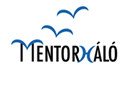 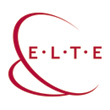 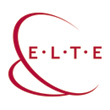 TÁMOP 4.1.2.B.-13/1-2013-0007 „Országos koordinációval a pedagógusképzés megújításáért”„Koragyermekkori neveléshez kapcsolódó szakterületi ésmódszertani fejlesztések”, valamint  TÁMOP 4.1.2.B.-13/1-2013-0008 Mentor(h)áló 2.0 ProgramJELENTKEZÉSI LAPSZAKMAI KONFERENCIAA MENTORI TEVÉKENYSÉGEK ÚJ KIHÍVÁSAIJelentkezés módja: A részvétel díjtalan, viszont regisztrációhoz kötött. Minden intézménytől 1 jelentkezési lapot kérünk visszajuttatni, amelyen az intézmény összes jelentkezője szerepel. Intézményenként 3 fő részvételére van lehetőség. Kérjük, hogy a mellékelt űrlapot legkésőbb 2015. április 2-ig szíveskedjenek megküldeni Dr. Kovács Krisztina részére a következő email-címre: kovacs.k@jgypk.u-szeged.hu Kérjük aláhúzással jelezze, hogy melyik szekcióban kíván részt venni a műhelyfoglalkozáson.Mentor óvodapedagógus tevékenységével kapcsolatos fejlesztési feladatokMentor tanító tevékenységével kapcsolatos fejlesztési feladatokA konferencia időpontja: Szeged, 2015. április 10. (péntek) 10:00 – 16:00A konferencia helyszíne: SZTE JGYPK Díszterem (6724 Szeged, Boldogasszony sgt. 6.Szeretettel várjuk Önöket!JELENTKEZŐ NEVEJELENTKEZŐ INTÉZMÉNYEJELENTKEZŐ ELÉRHETŐSÉGE (E-MAIL)